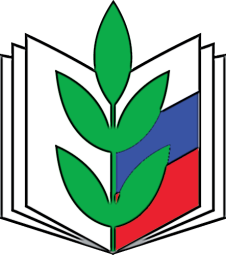 ПРОФСОЮЗ РАБОТНИКОВ НАРОДНОГО ОБРАЗОВАНИЯ И НАУКИ РОССИЙСКОЙ ФЕДЕРАЦИИОткрытый (публичный) Отчёт (доклад)о работе Оренбургской городской профсоюзной организации областной организации Профсоюза работников народного образования и науки РФ за 2020 годг. Оренбург2021 	Оренбургская городская организация Профсоюза работников народного образования и науки Российской федерации - это мощная общественная организация в нашем городе, способная эффективно защищать права и интересы работников образования в значительной степени благодаря усилиям, предпринимаемыми организациями профсоюза на всех уровнях.Отчётный период характерен воплощением в жизнь задач, поставленных VIII съездом Профсоюза, Федеральной целевой программой развития образования на период до 2020 года.Решение задач, стоящих перед Профсоюзом, стало возможным благодаря укреплению организационного единства, эффективным использованием финансовых ресурсов, стабильности кадрового состава, развитию информационных технологий, уровню взаимодействия первичных профсоюзных организаций с городской организацией Профсоюза.Статистические данные городской организации Профсоюза свидетельствуют о достаточно высоком уровне охвата профсоюзным членством и высоком рейтинге нашей профсоюзной организации среди местных организаций области.На 1 января 2021 в составе 242 первичных профсоюзных организаций,  в которых состоят на учете 9744 членов профсоюза, что составляет 85, 7 %.                 Современные  задачи, стоящие перед коллективами, новые экономические условия, понимание социальным партнером, в лице управления образования администрации города Оренбурга и руководителями муниципальных образовательных организаций роли профсоюза в этих процессах стимулировали вступление в наш профсоюз  новых организаций. Горком профсоюза постоянно работает над мотивацией профсоюзного членства. Ежегодно в сентябре месяце проводится кампания «Вступай в профсоюз». В 2020 году в результате кампании в профсоюз вступило 215 человек: МДОАУ № 88 (руководитель Васильченко Наталья Александровна,   председатель ППО Хажумаров Марат Ильдарович) – 17 человек, СОШ № 79 (руководитель Сафонова Галина Ивановна, председатель ППО Нестерова Галина Валентиновна) – 13 человек, СОШ № 56 (руководитель Солодовникова Ирина Николаевна,  председатель ППО Тимошенко Наталья Николаевна) – 12 человек, МДОАУ № 196 (руководитель Князева Татьяна Борисовна, председатель ППО Новикова Светлана Анатольевна) и гимназия № 6 (руководитель Щукина Юлия Владимировна, председатель ППО Чихирникова Светлана Олеговна) – по11 человек, СОШ № 35 (руководитель Долматова Наталья Викторовна, председатель ППО), 57 (руководитель Смелова Наталья Александровна, председатель ППО Яковлева Ольга Степановна), 70 (руководитель Мироновская Людмила Александровна, председатель ППО) и МДОАУ № 222 (руководитель Бычкова Наталия Николаевна, председатель ППО) – по 6 членов профсоюза. Но вместе с тем, уже несколько лет подряд, имеются малочисленные профсоюзные организации (МДОАУ 65, 75, 99, 109, 150, 155, 180). В 6 ДОО нет первичных профсоюзных организаций: МДОАУ № 17, 29, 48, 73, 166, 181. С этими организациями мы работали не однократно, проводились беседы с руководителями, активисты делились своим опытом с работниками организаций, но процесс уже несколько лет стоит на одном месте. В 2021 году городской организации Профсоюза и управлению образования предстоит найти такие подходы в работе и противопоставить такие формы конкретной организаторской деятельности по мотивации профсоюзного членства, чтобы свети к минимуму, а то и вообще остановить тенденцию снижения численности Профсоюза.       2020 год Общероссийский Профсоюз образования объявил Годом Цифровизации. Кто бы мог предположить в начале года, что заданное направление, принятые и разработанные программы позволят очень быстро освоиться в новых жизненных условиях карантина и самоизоляции. Дистанционный формат дал возможность продолжить работу и обучение. Причем обучали педагоги и воспитатели не только своих обучающихся, а педагоги дополнительного образования проводили занятия для всех желающих, но и сами педагогические работники, члены профсоюза прошли дистанционные обучения в вебинарах, семинарах, на курсах профессиональной переподготовки и др. Цифровая коммуникация дала возможность собираться при  любых обстоятельствах и в любых условиях.          Социальное партнерство является ключевым фактором повышения социально-экономического уровня  жизни работников образовательных организаций города. Совместная работа с социальным партнером – управлением образования – продолжалась и во время самоизоляции. Вместе решали актуальные проблемы образовательных организаций, также организовали конкурсы профессионального мастерства для педагогов.  На основании отраслевого Соглашения между администрацией г. Оренбурга, управлением образования  и городской профсоюзной организацией (п.2.3; 8.2.5; 12.11) Профсоюз принимает участие в организации и  софинансировании конкурсов профессионального мастерства, при условии участия в них членов профсоюза. «Учитель года города Оренбурга», «Сердце отдаю детям», «Лучший психолог», «Лучший методический кабинет», конкурс педагогов-организаторов «Зеркало души» и др. В феврале - марте в Оренбурге проводится смотр-конкурс «Лучший кабинет педагога-психолога, учителя-логопеда, социального педагога – 2020», с целью совершенствования работы педагогов муниципальных образовательных организаций, повышения их профессионального уровня и реализации творческого потенциала. Данная работа продолжилась в этом году в особых условиях. Вместе организовали конкурсы профессионального мастерства для педагогов, которые проходили дистанционно («Педагогический дебют», «Учитель города Оренбурга» и др.). Победителям, и участникам, среди профсоюзного актива, были вручены профсоюзные путевки для отдыха в центр отдыха «Учитель», г. Ялта.Уже четвертый год подряд горком участвует в материальном стимулировании участников муниципальных грантов «Лучший учитель города Оренбурга», «Лучшая школа», которые не вышли в тройку лучших и не получили гранты от муниципалитета, но достойно представили себя и свои образовательные организации. В этом ряду и участники на соискания премий Барбазюка и Морозова, а также премии администрации города Оренбурга. Горком также участвует в организации и проведении фестивалей детских оздоровительных лагерей «Летнее настроение» и «Дети. Творчество. Лето». Самым ярким и важным событием для нас является профессиональный конкурс вожатского мастерства, так как, для Профсоюза важно поддержать работников, членов профсоюза  данных организаций.  В этом году мероприятия данных фестивалей прошли по-особому, в формате онлайн-мероприятий.                                                                                                                                    Горком Профсоюза помогает морально, а в большей степени материально,  конкурсантам, членам профсоюза принять участие во Всероссийских и Международных конкурсах профессионального мастерства. И очень часто, наши педагоги возвращаются с таких мероприятий победителями. В 2020 году из средств горкома было выделено 20000 руб. педагогу дополнительного образования МАУДО «ДЭБЦ» Нечаеву Александру Витальевичу для участия во Всероссийском конкурсе профессионального мастерства «Сердце отдаю детям» в г. Санкт-Петербурге.Необходимо отметить, что системно развивалось и совершенствовалось конкурсное профсоюзное движение. Появились новые формы культурно-досуговых и спортивно-оздоровительных мероприятий, что позволило глубже и больше раскрыть таланты членов профсоюза. Традицией стало участие в профсоюзных конкурсах руководителей образовательных организаций, групп поддержки из числа членов профсоюза.В связи с тем, что в городе в этом году был введен особый режим труда в условиях повышенной готовности  по предотвращению распространений новой коронавирусной инфекции (2019-nCOV)", конкурсы были организованы в дистанционном формате: смотр-конкурс художественной самодеятельности «Мы все таланты» и виртуальная выставка-конкурс творческих работ "Мир моих увлечений" для работников образовательных организаций города Оренбурга, посвящённые «Году памяти и славы», объявленные в ознаменование 75-летия Победы в Великой Отечественной войне, организатором которого стала городская организация Профсоюза при участии управления образования администрации города Оренбурга. Работы и выступления участников демонстрировались в социальных сетях в Instagram (prof562).В конкурсах приняли участие около 500 человек из более 200 МОО. Победители, занявшие 1 места, представили наш город в областном конкурсе по Центральной зоне «Виват таланты!», организованном Областной организацией Профсоюза. Видеозаписи выступлений (видеоролики) и творческие работы были размещены в Instagram (prof562) и социальных сетях.Работа в новых условиях позволили лидерам первичек общаться в группах Вайбера, где председатели делились своим опытом, задавали актуальные вопросы. Общение в группах (дошкольников, учителей, педагогов дополнительного образования) привело к необходимости вести диалог с начальником управления образования. Сегодня дистанционные встречи председателей ППО с начальником управления стали постоянными. Участники встречи из первых уст получают ответы на актуальные и проблемные вопросы.Трудовые отношения определяются системой регулирования трудовых отношений в организациях образования. Во всех образовательных организациях города между работодателями и работниками заключены трудовые договора. 2020 год в результате пандемии, связанной с covid -19, внес свои изменения в работу образовательных коллективов. В марте, апреле и мае т.г. работники отрасли перешли на дистанционное обучение. Это заставило работодателей внести дополнения в трудовые договора работников. Необходимо было изменить адрес работника, который выполняет работу дистанционно, вне места нахождения работодателя. Внести изменения в пункт обмен документацией, который проходил посредством «электронной почты». Изменить работнику режим рабочего времени, исходя из графика удаленной (дистанционной) работы. В свою очередь работодатель должен был обеспечить работников (педагогов) оборудованием для работы: компьютером и доступом в интернет. В ноябре и начале декабря образовательные организации вновь частично организовывали образовательный процесс дистанционно.                                           В отчетном периоде с апреля по май горком работал дистанционно, предоставляя юридические консультации членам профсоюза. Были вопросы, связанные с несвоевременной оплатой больничных листов, нежеланием работодателя оплачивать замещение (школа № 65 - в результате вмешательства горкома Профсоюза часы замещения педагогу были оплачены).  В детских садах во время самоизоляции было рекомендовано отправить педагогических работников в ежегодные отпуска, а затем оплачивать труд в размере 2/3 от заработной платы согласно ст.157 ТК РФ. Горком профсоюза резко выступил против такой оплаты труда и обратился в Государственную  инспекцию по труду в Оренбургской области за разъяснением ситуации и получил ответ, что в отношении работников дошкольных образовательных учреждений, за исключением работников привлеченных к работе в дежурных группах устанавливается режим нерабочих дней с сохранением заработной платы.                                                                                                                    В ноябре 2019 года педагоги, проживающие на селе,  принадлежащие к городскому территориальному округу города Оренбург (п. Краснохолм, Бердянка, Каргала, Городище, с. Пруды, Самородово, Нижне Сакмарский), столкнулись с отказом  управления образования оплачивать коммунальные расходы. Были написаны обращения в Министерство образования Оренбургской области, прокуратуру г. Оренбурга, активисты профсоюза обратились к губернатору Оренбургской области. Благодаря слаженным действиям горкома Профсоюза и ППО в марте 2020 г. были внесены поправки в действующее законодательство. Постановление Правительства Оренбургской области от 05.11.2019г. № 821-п «О внесении изменений в постановление Правительства Оренбургской области от 10.03.2017г. № 178-п изложило в новой редакции, что понимается под сельскими населенными пунктами. На основании нового постановления педагогам сельских населенных пунктов города Оренбурга предоставили компенсацию расходов на оплату жилых помещений, отопления и освещения с ноября 2019 года.     Сегодня мы наблюдаем нарушение пенсионных прав работников. Нередко педагогам отказывают в досрочном назначении страховой пенсии по старости. В том числе по причине неправильного наименования должности, отказ от оплаты учебных отпусков, курсов повышения квалификации, больничных листов, неправильное оформление справок и документов работодателем или непредставления работодателем необходимой отчетности в Пенсионный фонд. За отчетный период Профсоюза обратилось  68 членов профсоюза за помощью в составлении исковых заявлений в суд. Данная помощь была оказана. Все судебные иски членов профсоюза были  удовлетворены частично или полностью.                             С введением нового пенсионного закона значительно изменилась судебная практика. Она стала иметь отлагательный характер. В Пенсионном фонде стало труднее подать заявление на досрочную страховую пенсию. Работники Пенсионного фонда всячески стараются дать отказ в устной форме и отсрочить дату подачи заявления.  Основные вопросы, которые возникали в отчетном периоде – это  соблюдения законодательства РФ в части оплаты труда работников МОО.    Самые актуальные вопросы - это  повышения заработной платы педагогам  и младшему обслуживающему персоналу. За отчетный период благодаря активным действиям профсоюзов повысился МРОТ: с 1 января 2020г.- 12 130 рублей. МРОТ ежегодно увеличивается, что влияет на повышение заработной платы некоторым категориям работников образования. К сожалению, как раз эта категория работников в большинстве случаев и не является членами профсоюза. Председателям ППО надо вести разъяснительную работу с такими сотрудниками и объяснять, что благодаря Профсоюзу и лидерам профсоюзного движения механизм повышения МРОТ сдвинулся и ускорился.                                  Вопросы регулирования заработной платы остаются наиболее острыми в МОО. Благодаря слаженной работе горкома и управления образования в течении 2019 и 2020 гг. увеличилась базовая ставка педагогическим работникам, что отразилось в новых Положениях об оплате труда. По данному вопросу мы продолжим работу с социальным партнером, так как считаем, что базовая ставка всех педагогических работников должна быть не менее МРОТ и ежегодно с увеличением МРОТ тоже должна увеличиваться.Доведение заработной платы, в соответствии с Указом Президента Российской Федерации от 07.05.2012 г. № 597, до средней по региону осуществляется за счёт иных выплат, в том числе стимулирующих. Суммы, выделяемые на выплату стимулирующих, рассчитываются исходя из средней зарплаты по образовательной организации. Выполняя дорожную карту, на 1 января 2021 года это 29820 рублей в дошкольных образовательных организациях, 34000 рублей в общеобразовательных организациях и 33000 рублей в организациях дополнительного образования. Учитываются и федеральной выплаты за классное руководство, которые увеличились с 1 сентября 2020 года на 5000 рублей.  В течение учебного года регулярно два раза в месяц выплачивалась заработная плата. Задержек и задолженностей  за отчетный период не было. В общеобразовательных организациях, базовая часть зарплаты учителей составляет не меньше 70%. Остальная часть зарплаты формируется за счет премий и надбавок. Стимулирующие выплаты выплачиваются согласно Положению о стимулирующих выплатах в каждой образовательной организации. Отпускные работникам образовательных организаций выплачиваются вовремя за три дня до его начала. Надбавки и компенсации выплачиваются за работу в выходные и праздничные дни, за работу в ночное время, за работу с опасными и вредными условиями труда, за совмещение профессий, расширение зон обслуживания, за классное руководство, проверку тетрадей и письменных работ, работу с реактивами учителям химии, заведование учебными кабинетами, проведение внеклассной работы по физическому воспитанию, исполнению обязанностей мастера учебных мастерских, руководство учебно-методическим объединением, ведение делопроизводства, заведование учебно-опытным участком.   Отпуска в образовательных учреждениях города Оренбурга предоставляются ежегодно в соответствии с графиком отпусков, утвержденным работодателем с учётом мнения профсоюзного органа. Отзыв работника из отпуска,  прерывание отпуска допускается только с письменного согласия работника. Дополнительные оплачиваемые отпуска предоставляются в соответствии с ТК РФ и коллективными договорами образовательных организаций. Руководителям образовательных организаций надбавки стимулирующего характера устанавливаются приказом руководителя вышестоящей организации, а работникам образовательных учреждений данные надбавки устанавливаются приказами руководителей соответствующих образовательных организаций в пределах средств, утвержденных на заработную плату и стимулирование. Педагогическим и руководящим работникам выплачиваются доплаты компенсационного характера за условия труда, отклоняющиеся от нормальных, стимулирующие выплаты выплачиваются согласно Положению о стимулирующих выплатах образовательных организаций.В образовательных учреждениях каждый час работы в ночное время (в период с 22 часов вечера до 6 часов утра) оплачивается в повышенном размере, но не ниже 20 процентов часовой тарифной ставки (оклада).Не допускается выплата заработной платы в размере ниже ставки заработной платы учителям, не имеющим полной учебной нагрузки, в случаях, предусмотренных Приказом Министра образования и науки РФ от 22.12.2014 № 1601 "О продолжительности рабочего времени (норме часов педагогической работы за ставку заработной платы) педагогических работников и о порядке определения учебной нагрузки педагогических работников оговариваемой в трудовом договоре", при условии их догрузки до установленной нормы часов другой педагогической работой. Учителя предупреждаются об отсутствии возможности обеспечения их полной учебной нагрузкой и о формах догрузки другой педагогической работой до установленной им полной нормы не позднее, чем за два месяца.  В случае уменьшения у педагогических работников МОО в течение учебного года учебной нагрузки по не зависящим от них причинам по сравнению с учебной нагрузкой, установленной на начало учебного года, трудовые отношения с указанными работниками с их согласия продолжаются, и за ними сохраняется до конца учебного года заработная плата в порядке, предусмотренном этим же Приказом.Горком Профсоюза отслеживает, случаи нарушения по выплатам и решает вопросы по каждому случаю.В настоящее время стало больше уделяться внимания на прохождение курсов повышения квалификации, на качество подготовки педагогов, поэтому педагогические работники проходят курсы повышения квалификации один раз в три года, а иногда и чаще. В последнее время, а в связи с карантинными мерами, все чаще педагогические и иные работники образовательных организаций стали обучаться дистанционно на разных образовательных платформах.   В связи с пандемией в 2020 году аттестация проводились в сокращенной форме, без открытых уроков. Минпросвещения РФ рекомендовало продлить категории педагогам, действие которых заканчивается в период с 1 апреля 2020 года по сентябрь 2020 года до конца 2020 года. Было рекомендовано регионам сохранить до конца 2020 года зарплаты педагогическим работникам, у которых сроки действия квалификационных категорий истекают в 2020 году, с учётом этих категорий. А педагогам, не имеющим квалификационной категории либо имеющим первую категорию, рекомендовалось пройти аттестацию на первую или высшую квалификационную категорию дистанционно с соблюдением санитарно-гигиенических и профилактических мер.Управление образования и горком Профсоюза совместно принимают решения о присвоении почетных званий и награждении ведомственными знаками отличия работников образовательных организаций. Председатель горкома Профсоюза состоит в комиссии по награждению педагогических  работников. Активная работа в составе профорганов, в системе социального партнерства в городской профсоюзной организации поощряется морально и материально. Практически каждый председатель первичной профсоюзной организации был награжден профсоюзной грамотой или благодарственным письмом за активную работу по уставной деятельности, а также в связи с юбилеем или днем рождения. На юбилей профсоюзной организации стало традицией дарить денежный сертификат. Профсоюзная молодежь – это творческая движущая сила развития всей системы образования; потенциал и гордость любой образовательной организации. Сегодня армия молодых членов профсоюзов до 35 лет насчитывает 1338 человек, что составляет 85 % от всех работающих молодых людей в образовательных организациях. Молодежь – самая деятельная и подвижная часть общества, поэтому активно участвует в различных мероприятиях и акциях. Управление образования и горком Профсоюза за отчетный период совместно организовали и провели городские мероприятия: "Слет молодых педагогов" и конкурс профессионального мастерства "Педагогический дебют".  Победителям конкурса «Педагогический дебют 2020» горкомом Профсоюза были вручены 3 сертификата на приобретении путевок в Центр отдыха «Учитель» г. Ялта.Молодежь не только решает поставленные задачи, но и предлагает свежие идеи, осуществляет инициативы, придумывает новые формы. При горкоме Профсоюза действует Совет молодых педагогов, который работает по своему плану. В президиуме Совета 10 активистов профсоюзного движения. Председателем Совета является Варвара Александровна Цоль, председатель первичной профсоюзной организации МОАУ «СОШ №4».Молодые работники образовательных организаций ежегодно активно принимают участие в различных акциях. В 2020 году они приняли участие в Первомайской онлайн демонстрации, выставляли ролики, посвященные, защите социальных прав и в онлайн голосовании  в рамках Всемирного дня действий «За достойный труд!».В последнее время  реализация молодежной политики в сфере защиты социально-трудовых прав и интересов работающей и учащийся молодежи стала одним из приоритетных направлений в деятельности Профсоюза. Целью работы Совета является привлечение молодых педагогов в муниципальную систему образования, повышение уровня их профессионализма, пропаганда и популяризация профессии педагога и профсоюзного членства. С 27 по 30 июля 2020 года молодые педагоги Оренбурга принимали участие в XI открытом межрегиональном онлайн-форуме молодых педагогов «Таир – 2020». Тема «Воспитание как смысл педагогической деятельности» актуальна на все времена.   Молодые активисты профсоюзного движения участвовали в благотворительной акции по сбору продуктовых наборов жителям Оренбурга, оказавшимся в сложных жизненных ситуациях.  Наравне с молодыми креативными активистами, большое внимание горком Профсоюза уделяет работе с ветеранами профсоюзного движения. В 2019 году при Горкоме Профсоюза создан Совет ветеранов профсоюзного движения. Возглавляет Совет Герман Надежда Николаевна – председатель ППО СДДТ Промышленного р-на. В Совет вошли как работающие ветераны профсоюза, так и пенсионеры. Это очень важное событие, как для нас, в качестве наставничества с молодыми активистами, в рамках совместных мероприятия Совета молодых педагогов и Совета ветеранов, так важно это и для самих мудрых людей для общения друг с другом.	 Оздоровление это особая статья в бюджете  территориальной организации. Здоровые, молодые, умные и успешные работники нужны в любой организации. Мы считаем, здоровый работник – это здоровый коллектив, а значит здоровые обучающиеся. Поэтому горком Профсоюза использует разнообразные формы организации  оздоровления и отдыха членов Профсоюза и их семей.Члены профсоюза оздоравливаются и проходят реабилитацию в Областном Центре медицинской реабилитации (Караваева роща), также проходят лечение и оздоровление в медицинских и оздоровительных центрах страны и каждому горком возвращает три и более тысяч рублей.  Наши члены профсоюза участвуют в программе «Профкурорт» и имеют возможность пройти лечение и оздоровиться с 20% и более   на стоимость  путевки, причем профсоюзная скидка при приобретении распространяется и на членов семей. «Профкурорт» – это Санаторно-курортный комплекс профсоюзов объединяющий 65 регионов — от Дальнего Востока до Калининградской области. В нём — 374 здравницы — это санатории, пансионаты, дома отдыха, оздоровительные детские лагеря. По всем остальным направлениям, таким как Беларусь, Абхазия, страны западной и восточной Европы — для членов профсоюзов действует система лояльности, то есть цены представляются с учетом максимально возможной скидки конкретного объекта или тура.Оренбургская городская организация Профсоюза заключила договор с Центром отдыха «Учитель» (г. Ялта), который является собственностью Крымской республиканской организации Профсоюза работников образования и науки РФ. В результате партнерских отношений в летнюю кампанию 2020 гг. 30 членов профсоюза смогли отдохнуть в Крыму по низким ценам. 20 активистам профсоюзного движения, победителям и участникам профессиональных конкурсов педагогического мастерства, а также профсоюзных конкурсов были вручены сертификаты для приобретения путевок в Крым. Мы планируем и дальше чествовать наших активистов. А также искать новых партнеров для отдыха и оздоровления членов профсоюза.Не остаются без внимания и члены профсоюза, попавшие в сложные жизненные ситуации (операции, пожары, смерть близких). Они получают материальную поддержку от своих первичек, а в особых случаях по ходатайству своих организаций и от Горкома Профсоюза   Городской комитет возвращает 3000 рублей членам профсоюза из своих средств на оздоровление и 1000 рублей за приобретение путевок в детские организации отдыха и оздоровления для детей членов профсоюза, а также выделяет материальную помощь в экстренных случаях от 3 000 рублей и более.  Работа по охране труда в образовательных организациях г. Оренбурга находится в удовлетворительном состоянии. Ежегодно организуются межведомственные проверки и приёмки организаций к новому учебному году с выдачей актов - разрешений на проведение занятий в мастерских, кабинетах физики, химии, информатики, спортзалах и т.д. Председатель горкома Профсоюза является постоянным членом этой комиссии на протяжении многих лет. В каждой первичке есть уполномоченный по охране труда. В МОО издаются приказы о назначении ответственных лиц за охрану труда. Регулярно проводятся инструктажи по охране труда, заведены журналы регистрации инструктажей по охране труда, разработаны должностные инструкции по охране труда по профессиям и видам проводимых работ.   На заседаниях коллегии городского управления образования и на президиумах и пленумах городской организации Профсоюза рассматриваются вопросы по охране труда,  организации безопасных условий  жизнедеятельности работников, учащихся и воспитанников образовательных организаций.В период пандемии, действия Оренбургской городской организации Профсоюза работников народного образования и науки РФ были направлены не только на защиту жизни и здоровья сотрудников и детей, но и на компенсацию связанных с этим периодом расходов. В прошлом учебном году 4-я четверть, а в  этом почти первая и вторая проходили в формате дистанционного обучения. Это новый опыт работы педагогов в режиме карантина в подобном формате.Городская организация Профсоюза для предотвращения эпидемии коронавируса вначале самоизоляции передала маски многоразового использования в дежурные группы детских садов, а также  снабдила средствами индивидуальной защиты (одноразовые маски, перчатки, антисептики для рук) пункты проведения единого государственного экзамена в общеобразовательных организациях города Оренбурга. За время карантина состоялись 3 Президиума, на которых было рекомендовано первичным профсоюзным организациям приобретать средства защиты, термометры для сотрудников, членов профсоюзов. Сегодня мы также рекомендуем первичкам приобретать средства защиты и термометры. В каждом профкоме должны быть аптечки с необходимым наборомЕжегодно члены городского комитета Профсоюза в составе межведомственной рабочей группы принемают участие в приемке лагерей для организации отдыха и оздоровления детей. Проверка штатного расписания, трудовых договоров, положение об оплате труда, правовой базы и тематических стендов по охране труда позволяют устранить недостатки, соблюсти права сотрудников и их безопасность.В рамках Всероссийского движения Общероссийского Профсоюза образования "Профсоюз - территория здоровья", в честь объявленного Профсоюзом 2021 тематическим годом "Спорт. Здоровье. Долголетие.", Оренбургская городская организация Профсоюза объявила акции "Будь здоров!", с целью популяризации здорового образа и защиты жизни сотрудников образовательных организаций и детей.В рамках акции накануне нового года представители городской организации Профсоюза, совместно с Оренбургским филиалом Газпромбанк а (АО) "Поволжский" передали в образовательные организации рециркуляторы. Данная акция продолжится в 2021 году, в рамках которой будут организованы различные мероприятия.В современных условиях информационная работа является одним из ключевых направлений профсоюзной деятельности. У нашей организации есть своя электронная почта.  Также есть специальная электронная почта для участников дистанционных мероприятий. Регулярно по электронной почте в образовательные организации направляются письма. С 2017 года был создан сайт городской организации на сайте Общероссийского Профсоюза образования, где размещается вся необходимая информация по работе комитета городской организации, организационные, правовые вопросы и вопросы охраны труда, проводимые мероприятия. Тематика размещаемых материалов постоянно расширяется: актуальные новости, аналитика по социально-экономическим проблемам, опыт правовой защиты и др. Горком Профсоюза постоянно размещает информацию о своей деятельности и социальных сетях в системе интернет (Одноклассники, ВКонтакте, Facebook, Instagram). Стало традицией чествовать в социальных сетях и в группах наших именинников. У нас много подписчиков и среди членов нашего профсоюза и среди коллег других профсоюзов. В 2020 году в средствах массовой информации (профсоюзных газетах «Простор» и «Мой профсоюз», в журнале «Дара») было напечатано 15 заметок и статей о деятельности Горкома профсоюза. В статьях и заметках печатались статьи на самые актуальные темы: «Вся правда о дистанте», «Активны при любых обстоятельствах», «На удаленке мы стали ближе»,  «Плюсов больше!», «Конкурсное движение – магистраль развития педагогов. В конкурсное движение можно войти, выйти из него невозможно!» и др.   Журналисты газеты «Простор» тесно сотрудничают с горкомом Профсоюза. На страницах газет можно прочитать интересные статьи о членах профсоюза работников образования и о деятельности Оренбургской городской организации Профсоюза.   Председатель Совета ветеранов профсоюзного движения, председатель ППО МАУДО «СДТТ» Промышленного р-на Н.Н. Герман приняла участие в конкурсе Общероссийского Профсоюза образования «Профсоюзный репортер».                Систематически выпускается рекламная и презентационная продукция, способствующая формированию корпоративной культуры, идентификации организации в обществе и формированию положительного имиджа Профсоюза.В истекшем периоде первоочередные меры были приняты по правильности взимания, своевременности и полноте перечисления профсоюзных взносов. Значительно улучшилась исполнительская дисциплина в части предоставления финансовых отчётов в Горком Профсоюза. Грамотная финансовая политика позволила горкому Профсоюза профинансировать ряд важнейших мероприятий и выполнить свои финансовые обязательства. Вот перечень некоторых из массовых мероприятий.Члены Профсоюза приняли активное участие в подготовке к Первомаю. В этом году он прошел в необычной форме. К примеру, для участия во флешмобе участники выкладывали фотографии с прошедших первомайских митингов, которые  были опубликованы в социальных сетях Facebook, ВКонтакте, Одноклассниках и Инстаграмм. В этом году удачно провели онлайн-демонстрацию. Удивила и порадовала активность и инициативность педагогов. Наряду с профсоюзными активистами, в первомайских онлайн мероприятиях приняли участие руководители образовательных организаций. Подготовка к 75-летию Победы ознаменовалась участием членов Профсоюза в акциях «Георгиевская ленточка», «История семьи – история Победы!», «Спасибо за жизнь», «Я помню, я горжусь», в интернет-акции #75ЛЕТПОБЕДЕ.8 июня молодые педагоги и ветераны образования приняли участие в  онлайн-встрече  «Инструменты построения взаимоотношений на работе и дома между людьми разных поколений» с  А. Дубовиком, психологом, ведущим тренингов, г.Москва. Педагоги прошли анкетирование, необходимое для разработки интерактивных методов управления стрессом для педагогов возрастной категории  18+ и 50+,  прошедших через условия вынужденной самоизоляции. Программа управления стрессом, созданная при участии членов профдвижения, будет не только полезна, но и интересна всем участникам образовательного процесса.В сентябре т.г. активисты профсоюзного движения приняли участие в акции Общероссийского Профсоюза образования  «Марш солидарности» в честь 30-летия Профсоюза.Первичные профсоюзные организации в рамках проекта Всероссийского движения «Профсоюз - территория здоровья» приняли участие конкурсе «Здоровые решения», где представили свои практики по формированию здорового образа жизни.  В ноябре 2020 года по инициативе горкома Профсоюза увековечить память двух выдающихся женщин, талантливых руководителей, наставников  и лидеров, которые внесли неоценимый вклад в развитие муниципальной и региональной системы образования Татьяны Алексеевны Панковой и Зои Васильевны Цыгулевой, при поддержке и содействии министерства образования  Оренбургской области, были изготовлены и установлены именные таблички на стеле «Летопись учительской славы Оренбуржья» у памятника первой учительнице.    	Активисты профсоюзного движения дистанционно приняли участие  во Всероссийском профсоюзном тренинг – лагере, в работе межрегионального форума молодых учителей  «Таир» в республике Марий Эл в городе Йошкар – Ола.     	  	В декабре горком Профсоюза оказал содействие победителю регионального этапа Всероссийского конкурса профессионального мастерства работников сферы дополнительного образования «Сердце отдаю детям» педагогу дополнительного образования, члену профсоюза МАУДО "Детский эколого-биологический центр" Нечаеву Александру Витальевичу для участия  на Всероссийском этапе конкурса в г. Санкт-Петербурге.Педагоги МОАУ "СОШ № 16", МОАУ "СОШ № 54", МОАУ "СОШ № 60", МОАУ «СОШ № 85», МОАУ "Гимназия № 1", МОАУ "Гимназия № 7", МОАУ «Лицей № 4» активно приняли участие в профсоюзном профессионально-общественном обсуждении «Предложений о введении новых квалификационных категорий педагогических работников, замещающих должность «учитель»: «учитель методист», «учитель-наставник»  на Портале поддержки Федеральных систем в сфере образования http://fedproekt.ru. С 25 ноября по 25 декабря 2020 года проходил конкурс видеороликов среди первичных профсоюзных организаций Оренбургской городской организации Профсоюза работников народного образования и науки РФ "Новогоднее поздравление", в котором приняли участия работники образовательных организаций города Оренбурга, члены профсоюза и члены их семей. Конкурсные работы были размещены на сайтах первичных профсоюзных организаций и в социальных сетях.Оренбургская городская организация Профсоюза в  постоянном поиске новых форм работы.За отчетный период было выделено на оздоровление членов профсоюза – 489095 руб.На оказание материальной помощи членам профсоюза  - 1281200 руб.На проведение культмассовых мероприятий израсходовано  - 3300000 руб.На обучение профкадров и актива потрачено -  8100 руб.На премирование активных членов Профсоюза. – 5432125 руб.Проведение  заседаний комитета, президиумов - 6000 руб.Информационно-пропагандистская работа – 850487 руб.Организация и проведение конкурсов – 515200 руб.Физкультурно-оздоровительные мероприятия – 10450 руб.На хозяйственные расходы  в 2020 г. потрачено – 272278 руб.